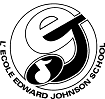 L’ École Edward Johnson School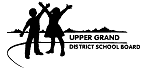 Learning for Life   Apprendre pour la vie397 Stevenson Street North Guelph, Ontario  N1E 5C1Telephone:  519 - 763-7374   	Fax:  519 - 763-6344                                 Katherine Wainman:   PrincipalJylian Buitendyk: Office Coordinator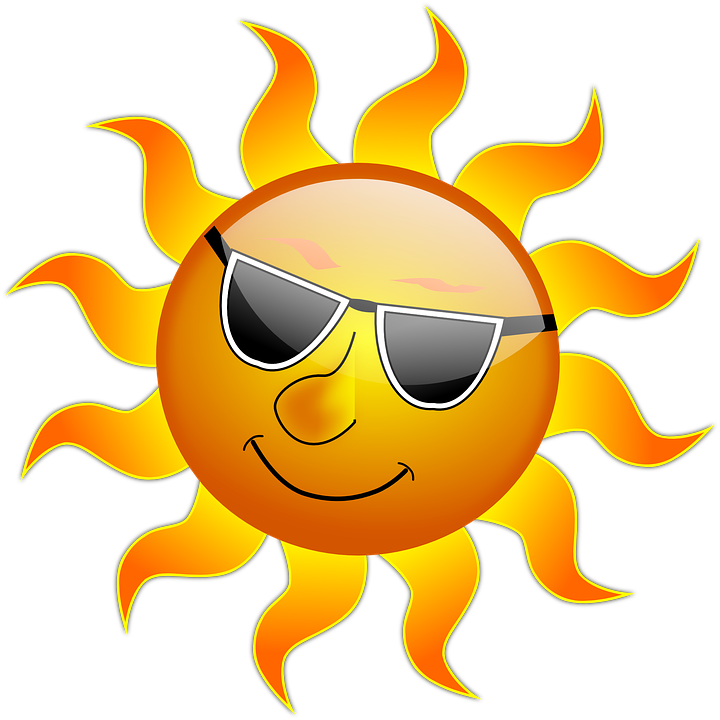 House Keeping Items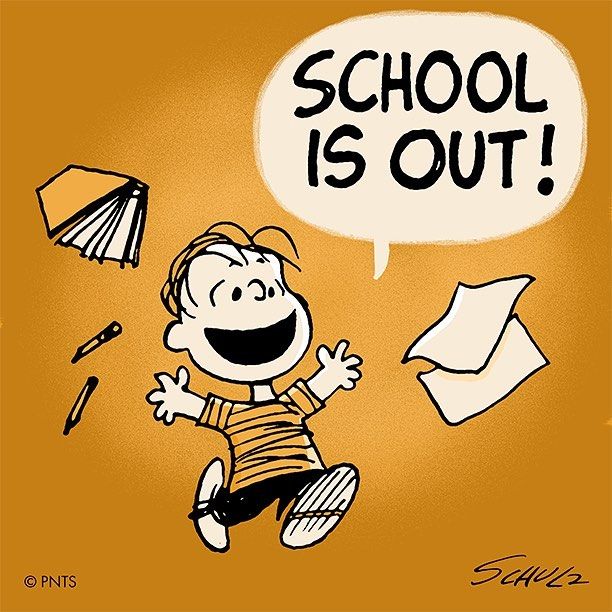 Report cards will be mailed home.Plans of care will be photocopied and mailed home as well. You will need to return the “Annual Renewal” to us in September or send it via email to the general mailbox (EdwardJohnson.ps@ugdsb.on.ca).My apologies regarding the inaccessibility regarding our Upper Grand Anti-racist survey. Apparently, you need to access it using a UGDSB address. That would mean through your child’s account. I apologize for any confusion. If you logged into your child’s UG Cloud account then it should be accessible.Principal’s Message:                           I don’t even know where to begin for this year-end message. It certainly has been unprecedented in so many ways. I am so grateful for our wonderful EJ community and that would include all our teachers/ECE’s/EA/CYC/office coordinator/custodians. It also includes all of our resilient and amazing students and you, our supportive parents. Everyone has been so kind and thoughtful. On a personal note, I have loved all the emails with the fun photos that I pieced together for our weekly video in the Eagle’s Nest. That connection sincerely kept me going over the post March Break reality.There are so many unknowns at the moment regarding what school will look like in the fall and I wish I knew. As was mentioned to me once by a wise person, we will know in “the fullness of time.”I want to sincerely thank the School Council for all of their contributions over the span of this year. We were really on a great roll and then the Pandemic struck. Who would have guessed that this would happen. Some things may look different for next year, but I know the great parents in School Council are up to the challenge.At this time of the year, we have to say “au revoir” to some of the staff who have contributed so much to our school. They are heading off to new schools and new challenges. I would like to extend a heartfelt thanks to the following people:Aimée Rathbone	Morgan Bond	Sarah Fletcher	Nora CigljarevPamela Harrison	Heather Stewart 	Sandrine Aebersold Wishing for our whole Edward Johnson community a safe, healthy, and relaxing holiday. I am sure you will be hearing from me over the summer as school approaches.Sincerely,Katherine WainmanLate June 2020                        Important Dates:Friday, June 26 Final Assembly of the Year at 11:00am posted in Google Classrooms and the Eagle’s NestWednesday, September 2nd,  Elementary Student Registration Date for BoardTuesday, September 8th,  First Day of SchoolPlease note that many of the PD Days, School Council Community events, and Holidays will be posted on our school calendar when we have more information